Unsere Weltenbummler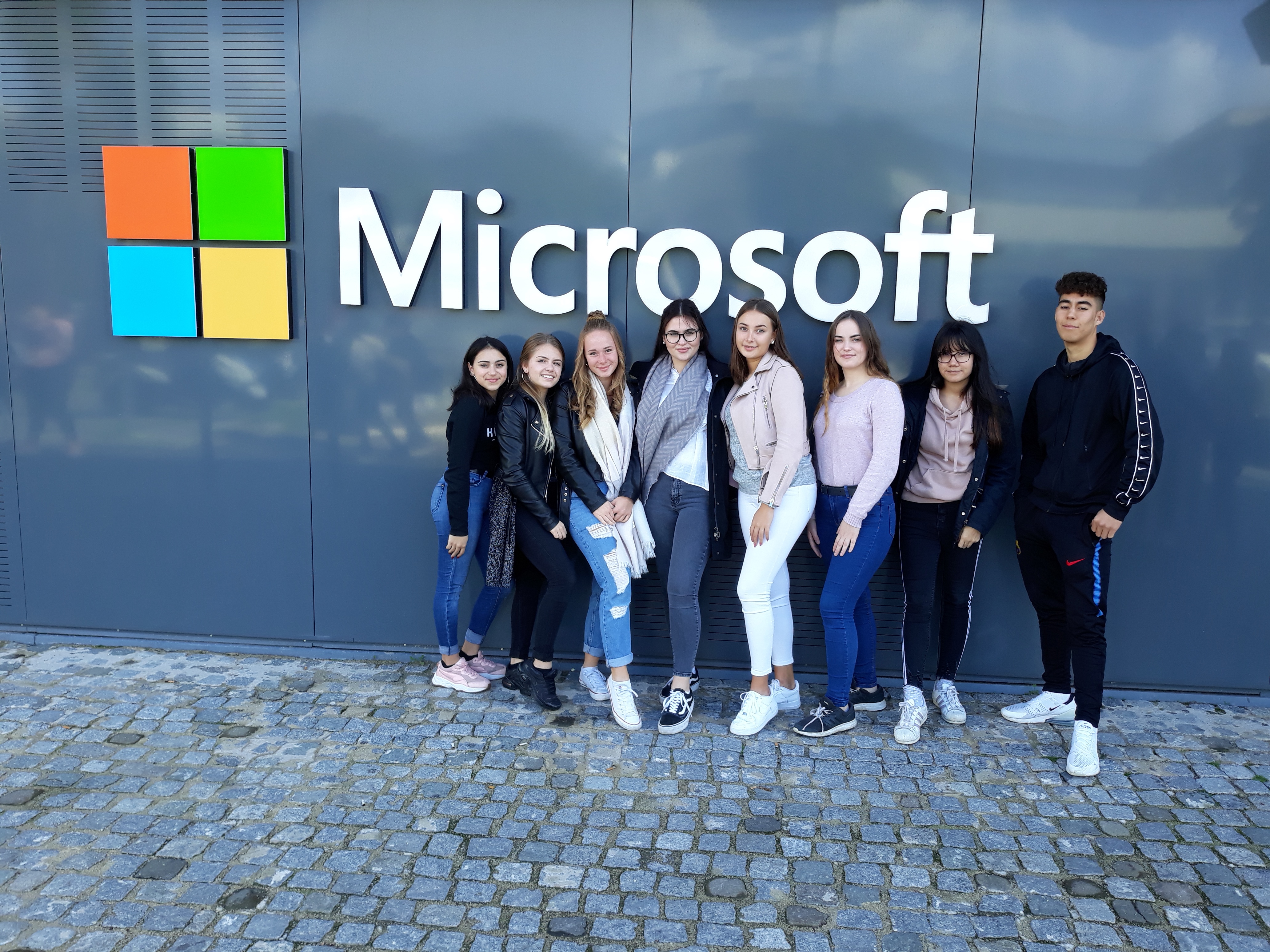 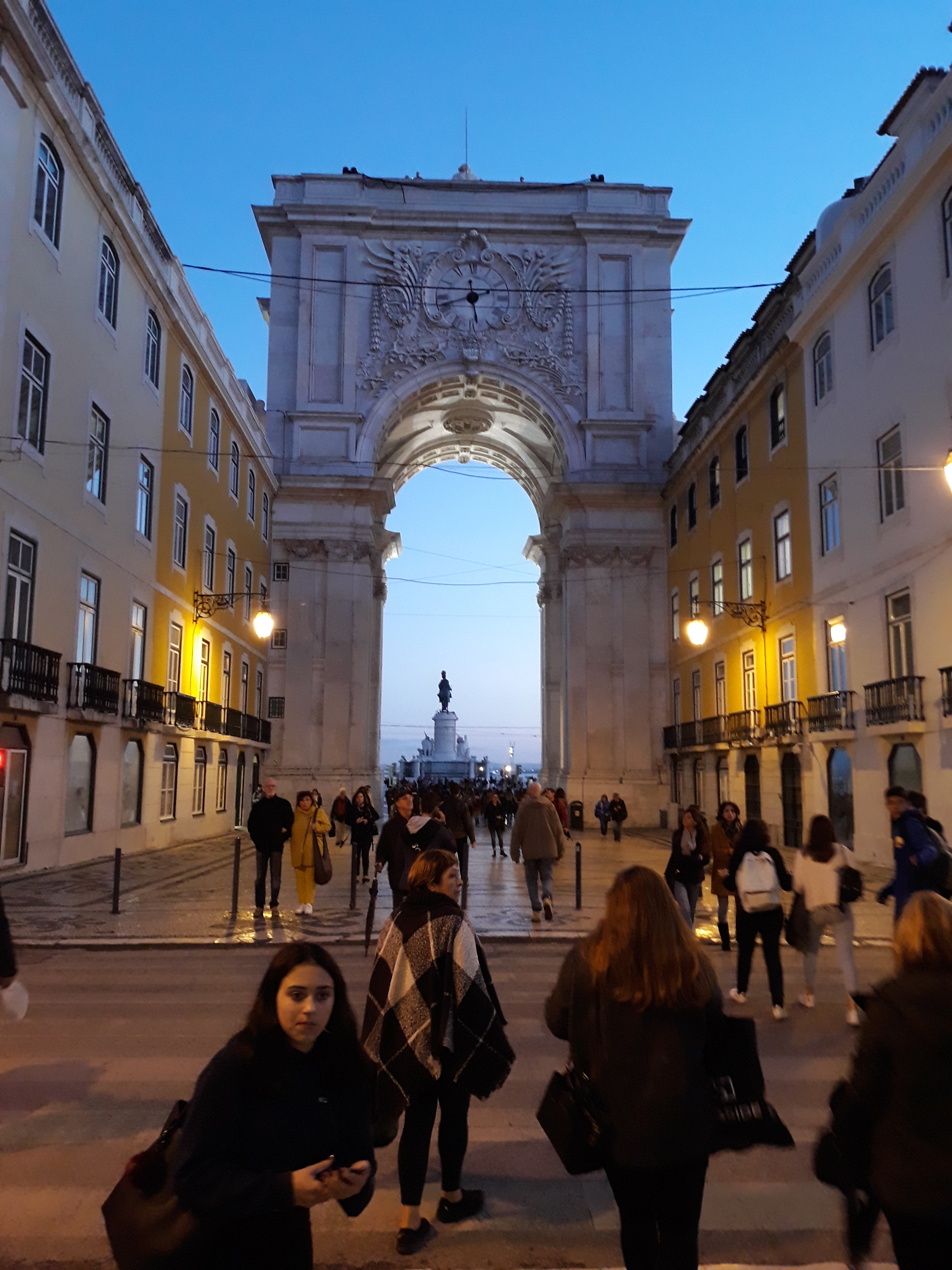 